FORMULÁŘ K VÝPLATĚ VSTUPNÉHO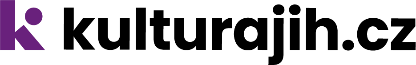 JMÉNO, PŘÍJMENÍČÍSLO VSTUPENKYČÍSLO ÚČTUCELKOVÁ VRACENÁ ČÁSTKA